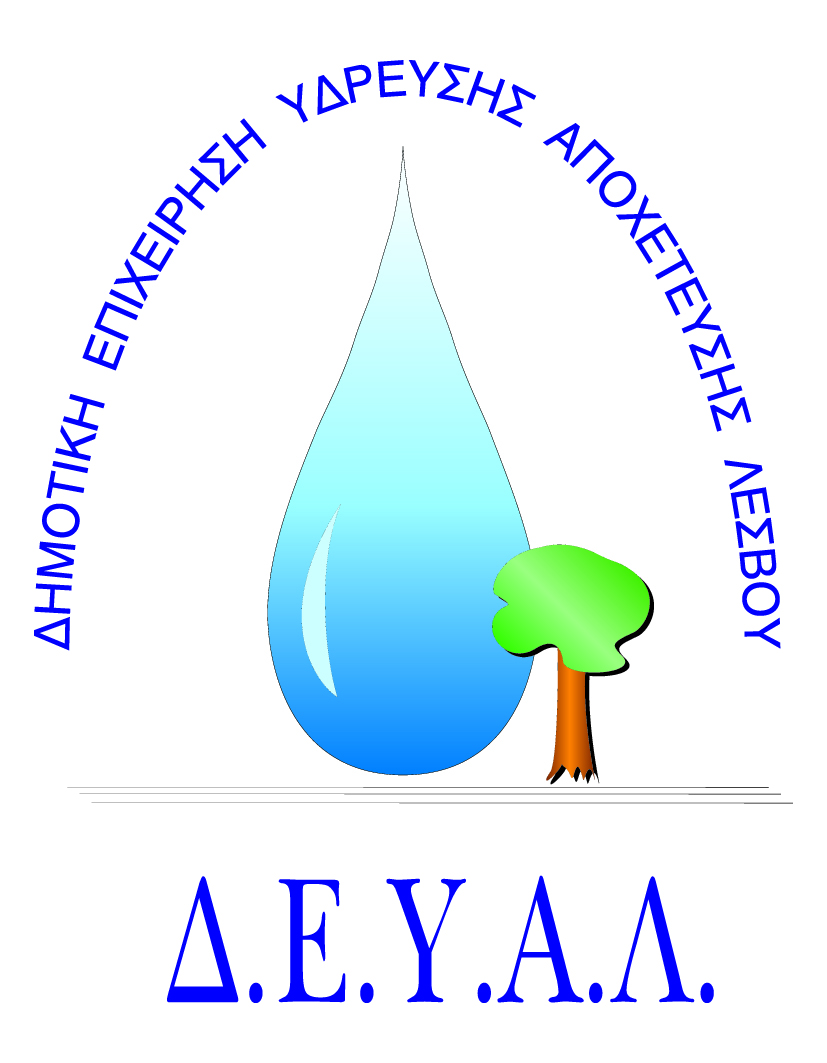 ΔΗΜΟΤΙΚΗ ΕΠΙΧΕΙΡΗΣΗ             ΥΔΡΕΥΣΗΣ ΑΠΟΧΕΤΕΥΣΗΣ                ΛΕΣΒΟΥTΜΗΜΑ ΠΡΟΜΗΘΕΙΩΝ                                                                   Μυτιλήνη 12/ 6/ 2018Αρμόδιος: Πολυχρόνης Γιάννης					Αρ. πρωτ. 6513Τηλ. &Fax: 2251041966Email:promithion@deyamyt.gr			ΠΡΟΣΚΛΗΣΗ ΕΚΔΗΛΩΣΗΣ ΕΝΔΙΑΦΕΡΟΝΤΟΣ ΠΡΟΜΗΘΕΙΑΣΘΕΜΑ: Προμήθεια και εγκατάσταση συστήματος αυτοματισμού μαζί με παρελκόμενα  αντλιοστασίου/δεξαμενής  ΄΄Κέδρου΄΄ της Δ.Κ.Αλυφαντών της Δ.Ε.Μυτιλήνης.ΠΛΗΡ:ΚΑΡΑΚΩΝΣΤΑΝΤΙΝΟΣ ΓΡΗΓΟΡΗΣ ΤΗΛ.ΕΠΙΚ. 6936806764Λήξη Προθεσμίας υποβολής προσφορών: Πέμπτη 14-6-2018 και ώρα 14:00Χρόνος Αποσφράγισης προσφορών	: Παρασκευή 15-6-2018 και ώρα 12:30Χρόνος Παράδοσης				: Δέκα (10) ημέρες μετά την ανάθεση της προμήθειας  Όροι Πληρωμής				: Εξήντα (60) ημέρες μετά την παραλαβήΤόπος Παράδοσης	 : Εγκαταστάσεις Καρά Τεπές Τρόπος υποβολής προσφοράς (έντυπο 1 και 2):  1) Fax(2251041966) ή 2) email (promithion@deyamyt.gr) ή 3) σε σφραγισμένο φάκελο στα γραφεία της ΔΕΥΑΛ (Ελ.Βενιζέλου 13 – 17, 1ος όροφος) 
                                                                                                        ΓΙΑ ΤΗ ΔΕΥΑΛΑ/ΑΤΕΧΝΙΚΗ ΠΕΡΙΓΡΑΦΗ/ΠΡΟΔΙΑΓΡΑΦEΣΠΟΣΟΤΗΤΑ1Προμήθεια και εγκατάσταση συστήματος επικοινωνίας για την αυτόματη λειτουργία αντλιοστασίου/δεξαμενής του οικισμού ΄΄Κέδρου΄΄ της Δ.Κ.Αλυφαντών .Η απόσταση αντλιοστασίου-δεξαμενής δεν θα είναι μεγαλύτερη των 200m σε ευθεία. Η δεξαμενή διαθέτει ηλεκτρικό ρεύμα με μπαλαντέζα και όχι με ρολόι Δ.Ε.Η.. Δεν απαιτείται φωτοβολταικό. Η προμήθεια και εγκατάσταση θα περιλαμβάνει ηλεκτρολογικά, μηχανολογικά και ηλεκτρονικά υλικά και εργασίες που απαιτούνται για την πλήρη κατασκευή και λειτουργία του συστήματος αυτοματισμού.1